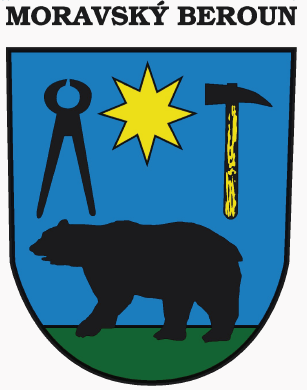 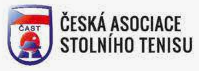 Tělovýchovná jednota Granitol Moravský Berounvypisujebodovací turnaj kategorie A* U11 ve stolním teniseVelká cena Moravského BerounaVšeobecná ustanoveníPořadatel                                       TJ Granitol Moravský BerounDatum konání:                             sobota 4.12.2021Místo konání:                              Medvěd aréna, Opavská 653 , Moravský BerounŘeditelství turnajeŘeditel turnaje:                           Glück Roman ( 608 620 707)Zást. ředitele turnaje:Vrchní rozhodčí:	Gromnica Václav (732 194 625, vaclav.gromnica@gmail.com)Zástupce vrch. rozhodčího:       Jan Beneš ml., Libor JemelkaHlavní pořadatel :                        Glück Roman (608 620 707)Přihlášky do soutěží:                   Přihlášky se budou přijímat výhradně prostřednictvím                                                                          webového formuláře na adrese: //registr.ping-pong.cz                                                                          v menu  KLUB/TURNAJE. Uzávěrka přihlášek nejpozději do                                                                         02. 12.2021.Vklady:                                           Budou vybírány při prezenci závodníků ve výši 300,-Kč za                                                           hráče pro dvouhru, čtyřhru i soutěže útěchy.Losování:                                        Losování je veřejné a bude provedeno v den turnaje po uzavření                                                           prezence.Ubytování:                                      Si zajišťuje každý účastník sám.                                                                   Dostupná ubytování jsou v Apartmány Dálov ( cca. 10km od                                                           Mor.Berouna směrem na Šternberk) a v Hotelu Slezan                                                           Bruntál (cca.25 km od Moravského Berouna).  Další                                                            možnosti ubytování si mohou zajistit závodníci sami. Občerstvení:                                  Zajištěno v místě konání turnaje.Informační služba:                            V místě konání turnaje dne 3.12.2021 od 18:00  na                                                                                   TM 608 620 707 (Glück Roman)                                                                    Zdravotní služba zajištěna po dobu turnaje.Technická ustanoveníPředpis                                                 Hraje se podle Pravidel stolního tenisu, soutěžního řádu stolního                                                                tenisu, ustanovení tohoto rozpisu a metodického rozpisu KM ČAST                                                                k BTM ČR 2021/22. Hraje se na 12 stolech s míčky – plast  JOOLA                                                                Prime *** nejvyšší kvality. Systém soutěží:Právo účasti:Časový plán:                                     sobota 4.12.2021                                                             7,15 – 8,00            prezence U11 + trénink                                                             9,00                        nástup a zahájení soutěží U11Rozhodčí u stolu:                             K jednotlivým  utkáním určuje zástupce vrchního rozhodčího nebo                                                               pověřený rozhodčí řídící turnaje v hale z řad účastníků turnaje.Ceny:                                                  Podle rozpisu BTM U11.Opatření proti šíření COVID-19:    dle pravidel pro konání soutěží z 22.11.2021 https://www.ping-pong.cz/pravidla-pro-konani-soutezi-ve-stolnim-tenisu/Na základě nepředvídatelného vývoje epidemiologické situace si KM ČÁST vyhrazuje právo kdykoliv změnit rozpis BTM ČR nebo propozice jednotlivých akcí.           Za TJ Granitol Moravský BerounRoman GlückPředseda oddílu stolního tenisu